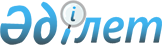 Жамбыл облысы бойынша кен іздеушілікке арналған аумақтарды айқындау туралыЖамбыл облысы әкімдігінің 2018 жылғы 24 желтоқсандағы № 266 қаулысы. Жамбыл облысы Әділет департаментінде 2018 жылғы 26 желтоқсанда № 4067 болып тіркелді
      РҚАО-ның ескертпесі.
      Құжаттың мәтінінде тұпнұсқаның пунктуациясы мен орфографиясы сақталған. 
      "Қазақстан Республикасындағы жергілікті мемлекеттік басқару және өзін-өзі басқару туралы" Қазақстан Республикасының 2001 жылғы 23 қаңтардағы Заңына, "Жер қойнауы және жер қойнауын пайдалану туралы" Қазақстан Республикасының 2017 жылғы 27 желтоқсандағы Кодексіне сәйкес Жамбыл облысының әкімдігі ҚАУЛЫ ЕТЕДІ:
      1. Жамбыл облысы бойынша кен іздеушілікке арналған аумақтар осы қаулының қосымшасына сәйкес айқындалсын. 
      2. "Жамбыл облысы әкімдігінің табиғи ресурстар және табиғат пайдалануды реттеу басқармасы" коммуналдық мемлекеттік мекемесі заңнамада белгіленген тәртіппен:
      1) осы қаулының әділет органдарында мемлекеттік тіркелуін;
      2) осы қаулының Жамбыл облысы әкімдігінің интернет-ресурсында орналастырылуын;
      3) осы қаулыдан туындайтын басқа да шаралардың қабылдануын қамтамасыз етсін.
      3. Осы қаулының орындалуын бақылау жетекшілік ететін облыс әкімінің орынбасарына жүктелсін.
      4. Осы қаулы әділет органдарында мемлекеттiк тiркелген күннен бастап күшiне енедi және оның алғашқы ресми жарияланған күнінен кейін күнтізбелік он күн өткен соң қолданысқа енгізіледі.
      "КЕЛІСІЛДІ"
      "Алматы қаласындағы Қазақстан Республикасы 
      Инвестициялар және даму министрлігі Геология
      және жер қойнауын пайдалану комитетінің 
      "Оңтүстікқазжерқойнауы" Оңтүстік Қазақстан 
      өңіраралық геология және жер қойнауын 
      пайдалану департаментінің басшысы 
      __________________ А. Ижанов
      "____" ______________2018 жыл
      "КЕЛІСІЛДІ"
      Қазақстан Республикасы Энергетика 
      министрлігі Экологиялық реттеу және бақылау 
      комитетінің Жамбыл облысы бойынша 
      Экология департаментінің басшысы
      __________________Қ. Мәдібек
      "____" ______________2018 жыл Жамбыл облысы бойынша кен іздеушілікке арналған аумақтар
      Ескерту. Қосымшаға өзгерістер енгізілді - Жамбыл облысы әкімдігінің 13.04.2020 № 77 (алғашқы ресми жарияланған күнінен кейін күнтізбелік он күн өткен соң қолданысқа енгізіледі); 12.10.2020 № 227 (алғашқы ресми жарияланған күнінен кейін күнтізбелік он күн өткен соң қолданысқа енгізіледі); 05.10.2023 № 184 (алғашқы ресми жарияланған күнінен кейін күнтізбелік он күн өткен соң қолданысқа енгізіледі) қаулыларымен.
					© 2012. Қазақстан Республикасы Әділет министрлігінің «Қазақстан Республикасының Заңнама және құқықтық ақпарат институты» ШЖҚ РМК
				
      Облыс әкімі 

А. Мырзахметов
Жамбыл облысы әкімдігінің
2018 жылғы "__" желтоқсандағы
№ ___ қаулысына қосымша
№
Аумақтың атауы
Учаскенің нөмірі
Бұрыштық нүктелер
Бұрыштық нүктелердің координаталары
Бұрыштық нүктелердің координаталары
Бұрыштық нүктелердің координаталары
Бұрыштық нүктелердің координаталары
Бұрыштық нүктелердің координаталары
Бұрыштық нүктелердің координаталары
Ауданы, (гектар)
Орналасқан жері
№
Аумақтың атауы
Учаскенің нөмірі
Бұрыштық нүктелер
Шығыс белдеу
Шығыс белдеу
Шығыс белдеу
Солтүстік ендік
Солтүстік ендік
Солтүстік ендік
Ауданы, (гектар)
Орналасқан жері
1.
Қасқабұлақ
1
1
70
19
30
43
9
17
5
Талас ауданы
1.
Қасқабұлақ
1
2
70
19
42
43
9
16
5
Талас ауданы
1.
Қасқабұлақ
1
3
70
19
43
43
9
10
5
Талас ауданы
1.
Қасқабұлақ
1
4
70
19
32
43
9
10
5
Талас ауданы
1.
Қасқабұлақ
2
1
70
19
42
43
9
16
2
Талас ауданы
1.
Қасқабұлақ
2
2
70
19
46,2
43
9
18,5
2
Талас ауданы
1.
Қасқабұлақ
2
3
70
19
47,1
43
9
9,7
2
Талас ауданы
1.
Қасқабұлақ
2
4
70
19
43
43
9
10
2
Талас ауданы
1.
Қасқабұлақ
3
1
70
19
30,4
43
9
19,7
3
Талас ауданы
2
70
19
46,2
43
9
18,5
3
70
19
42
43
9
16
4
70
19
30,5
43
9
16,6
4
1
70
19
25
43
9
19,9
3
4
2
70
19
30,4
43
9
19,6
3
4
3
70
19
30,4
43
9
16,5
3
4
4
70
19
31,9
43
9
10
3
4
5
70
19
29,1
43
9
9,7
3
2.
Жидебайсай
1
1
70
44
55,71
42
44
47
4
Жуалы ауданы
2.
Жидебайсай
1
2
70
45
55,79
42
44
52,97
4
Жуалы ауданы
2.
Жидебайсай
1
3
70
45
5,01
42
44
53
4
Жуалы ауданы
2.
Жидебайсай
1
4
70
44
5,01
42
44
47
4
Жуалы ауданы
2.
Жидебайсай
2
1
70
45
5,01
42
44
53
5
Жуалы ауданы
2.
Жидебайсай
2
2
70
44
55,79
42
44
52,97
5
Жуалы ауданы
2.
Жидебайсай
2
3
70
44
55,8
42
44
1,01
5
Жуалы ауданы
2.
Жидебайсай
2
4
70
45
5,01
42
44
1,01
5
Жуалы ауданы
2.
Жидебайсай
3
1
70
45
14
42
44
47
4
Жуалы ауданы
2.
Жидебайсай
3
2
70
45
15,04
42
44
47,06
4
Жуалы ауданы
2.
Жидебайсай
3
3
70
45
5,01
42
44
53
4
Жуалы ауданы
2.
Жидебайсай
3
4
70
44
5,01
42
44
53
4
Жуалы ауданы
2.
Жидебайсай
4
1
70
45
5,04
42
44
40
5
Жуалы ауданы
2.
Жидебайсай
4
2
70
44
55,79
42
44
40
5
Жуалы ауданы
2.
Жидебайсай
4
3
70
44
55,79
42
44
47,06
5
Жуалы ауданы
2.
Жидебайсай
4
4
70
45
5,04
42
44
47,06
5
Жуалы ауданы
3.
Меркі
1
1
73
27
34,524
42
43
31,337
2
Меркі ауданы
2
73
27
41,937
42
43
27,895
3
73
27
39,574
42
43
24,968
4
73
27
32,223
42
43
28,573
4.
Жаңатұрмыс
1
1
72
58
44,98
42
36
40,64
4,8
Т. Рысқұлов ауданы
2
72
58
42,42
42
36
37,83
4,8
3
72
59
1,32
42
36
29,08
4,8
4
72
59
3,76
42
36
31,33
4,8
5.
№ 1 учаске
1
1
72
52
31,31
44
57
07,90
1,22
Мойынқұм ауданы
5.
№ 1 учаске
1
2
72
52
37,96
44
57
06,72
1,22
Мойынқұм ауданы
5.
№ 1 учаске
1
3
72
52
37,05
44
57
04,19
1,22
Мойынқұм ауданы
5.
№ 1 учаске
1
4
72
52
30,31
44
57
05,37
1,22
Мойынқұм ауданы
6.
№ 3 учаске
1
1
72
18
58,01
45
19
27,71
4,94
Мойынқұм ауданы
6.
№ 3 учаске
1
2
72
19
17,65
45
19
20,13
4,94
Мойынқұм ауданы
6.
№ 3 учаске
1
3
72
19
15,38
45
19
17,28
4,94
Мойынқұм ауданы
6.
№ 3 учаске
1
4
72
18
55,74
45
19
24,84
4,94
Мойынқұм ауданы
6.
№ 3 учаске
1
4
72
55
15,93
44
59
03,61
4,94
Мойынқұм ауданы
7.
№ 6 учаске
1
1
72
55
04,28
44
56
35,65
3,98
Мойынқұм ауданы
7.
№ 6 учаске
1
2
72
55
19,17
44
56
40,36
3,98
Мойынқұм ауданы
7.
№ 6 учаске
1
3
72
55
21,25
44
56
37,12
3,98
Мойынқұм ауданы
7.
№ 6 учаске
1
4
72
55
06,48
44
56
32,33
3,98
Мойынқұм ауданы